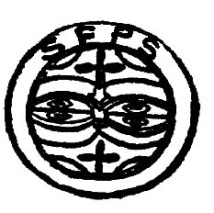 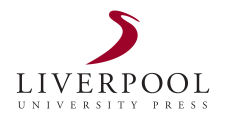 Society for Francophone Postcolonial StudiesIn association with Liverpool University Press Francophone Postcolonial Studies in the 21st CenturyFriday 18 & Saturday 19 November 2016Institute of Modern Languages Research, University of London,Senate House, Malet Street, London WC1E 7HUKeynote speakers: Nicholas Harrison and Louise HardwickFriday 18 November 20169.30-10:15	Registration, Coffee/Tea10.15-10.30 	Welcome Address: Charlotte Baker (SFPS President)10.30-12.00 	Panel 1: Parallel SessionsPanel 1a: Neocolonial InterventionsFrançois Robinet (Université de Versailles Saint-Quentin-en-Yvelines), ‘Mali, Côte d’Ivoire, Centrafrique: quelle(s) critique(s) des interventions françaises en Afrique au début du XXIème siècle ?’Sophie Watt (University of Sheffield), ‘French “Humanitarian” Interventions: Haiti, Mali, Central African Republic: Towards a Definition of “Neo-imperialism” within a Francophone Context’Oana Panaité (Indiana University-Bloomington), ‘Paracolonial Aesthetics or the Long Memory of Colonialism’Panel 1b: Urban SpaceMarion Tricoire (Emory University), ‘Urbains, Postcoloniaux, Textuels: Les Bars Littéraires de Patrice Nganang et Alain Mabanckou’Nadia Kiwan (University of Aberdeen), ‘“Kidnapping Culture”: Complexity, co-existence and urban space in the work of street artist Combo’Rania Said (State University of New York, Binghamton), ‘-Z-: Flamingoes, Francophonie and the Arts of Urban Dissent in Tunisia’12.00-2.00 	Lunch/AGM2.00-3.30        	 Panel 2: Parallel SessionsPanel 2a: Art and Contemporary PoliticsVanessa Lee (University of Oxford), ‘Art and Politics in Contemporary French Caribbean Theatre: The (Re)presentation of Guadeloupe’s 2009 General Strike in Gerty Dambury’s Les Atlantiques amers and Des doutes et des errances’John Patrick Walsh (University of Pittsburgh), ‘Francophone Haitian Literature in the Age of the Anthropocene’Sonia Alba (University of Leicester), ‘A Tunisian girl and Nadia from Tunis – blog-writing and the fight for women’s emancipation in Tunisia’Panel 2b: Francophone Jewish Postcolonial StudiesPatricia Llorens (Université d’Amsterdam), ‘La Préparation de la vie, quand l’histoire se lit dans la rue’Ieme Van der Poel (Université d’Amsterdam), ‘L’écriture mémorielle en temps de crise: témoignages sur la vie juive disparue du Maroc’Zoe Roth (Durham University), ‘Towards a Jewish Francophone Postcolonial Studies: Humanism, Universalism, and the Intellectual in Denis Guénon’s Un Sémite’3.30-4.00        	Coffee/Tea4.00-5.00         	Panel 3: Parallel Sessions Panel 3a: The Haitian EarthquakeRachel Douglas (University of Glasgow), ‘Writing the Haitian Earthquake and Creating Archives’Charlotte Hammond (Cardiff University), ‘Stitching Time: Slow Fashion and Alternative Artisanal Practices in Haiti’Panel 3b: The Banlieue in the 21st CenturyCéline Kodia (McGill University), ‘Révolte(s) chez Insa Sané’Rebecca Blanchard (University of Toronto), ‘Recent Literary Trends from the French Banlieues: Dystopian Fiction and the Roman d’anticipation’5.00-6.00         	Plenary Session: Louise Hardwick (University of Birmingham)	            	‘Joseph Zobel: Négritude and the Novel’6.00-7.00	Vin d’Honneur 7.30 			Conference dinner (at own expense)Saturday 19 November 20169.30-11.30     	Panel 4: Parallel Sessions Panel 4a: 21st Century Francophone LiteratureMarkus Arnold (École supérieure d’Art de La Réunion), ‘From the island to Paris and back, with a detour via the world, or What does the francophone Mauritian novel of the 21st Century look like?’H. Adlai Murdoch (Tufts University), ‘Forging New Frameworks: Francophone Postcolonial Studies and the 21st Century Caribbean’Yao Louis Konan (Université Alassane Ouattara de Bouaké), ‘Circulation et fragilité: éléments de lecture du postcolonialisme dans le roman africain francophone’Katelyn Knox (University of Central Arkansas), ‘Beyond the Page: Intermediality, Transmedia Storytelling, Interactive Fiction and New Modes of Francophone Authorship in the 21st Century’Panel 4b: Francophone Algerian Literature in the 21st Century Joseph Ford (University of Leeds), ‘Who reads francophone Algerian literature? The literary scene in contemporary Algeria’Amar Guendouzi (Mouloud Mammeri University of Tizi-Ouzou), ‘Contemporary Algerian Francophone Literature and the “War of Memories”’Jane Hiddleston (University of Oxford), ‘Pourquoi écrire? Literature, democracy and doubt in 21st Century Francophone Algerian Writing’Souryana Yassine (Mouloud Mammeri University of Tizi-Ouzou), ‘Issues of Contemporary Francophone Algerian Literature’s Reception: The Case of Kamel Daoud’s Meursault, Contre-Enquête’11.30-12.00	Coffee/Tea 12.00-1.00 	Panel 5: Parallel Sessions Panel 5a: Countering Violence and TerrorismCaroline Williamson (University College Cork), ‘Silence on meurt’: The Role of Translation in Understanding 21st Century African Conflicts’Maria Flood (Keele University), ‘A Child of the Ruins: Youthful Disaffection and the “Making Of” the Terrorist’Panel 5b: Gender and SexualityMaria Tomlinson (Universities of Reading and Bristol), ‘Challenging Attitudes towards the Menopause in 21st Century Literature: Maïssa Bey’s Bleu blanc vert and Hizya’Amanda Rico (University of Texas A&M), ‘Speculative Sexuality: Framing “The Space In Between the Legs” in Jean-Pierre Bekolo’s Les Saignantes’ 1.00-2.00         	Lunch 2.00-3.30 	Panel 6: Parallel Sessions Panel 6a: Memory and the 21st CenturyNanar Khamo (UCLA), ‘Violence and Multidirectional Memory in the Francophone Indian Ocean: Natacha Appanah’s Le dernier frère and Les Rochers de Poudre d’Or’Nicki Hitchcott (University of St Andrews), ‘“Ce n’est pas qu’un pays de génocide”: Rwandans Writing about Rwanda in the 21st Century’Rebekah Vince (University of Warwick), ‘Beyond Cosmopolitan Memory: Traumatic Past and Dialogic Present?’Panel 6b: MobilitiesSilvia Baage (McDaniel College), ‘The Case of France’s 5th Overseas Department in the Indian Ocean’Sophie Fuggle (Nottingham Trent University), ‘Walking through the ruins of history: Penal Tourism in France’s Outre-mer’Laura Reeck (Allegheny College) & Kathryn Kleppinger (George Washington University), ‘The Post-Migratory Moment in Postcolonial France and its implications for Francophone Postcolonial Studies’3.30-4.00        	Coffee/Tea4.00-5.00        	Dorothy Blair Memorial Lecture, Professor Nicholas Harrison (KCL)          			‘Teaching in a time of crisis’5.00                 	Close of Conference